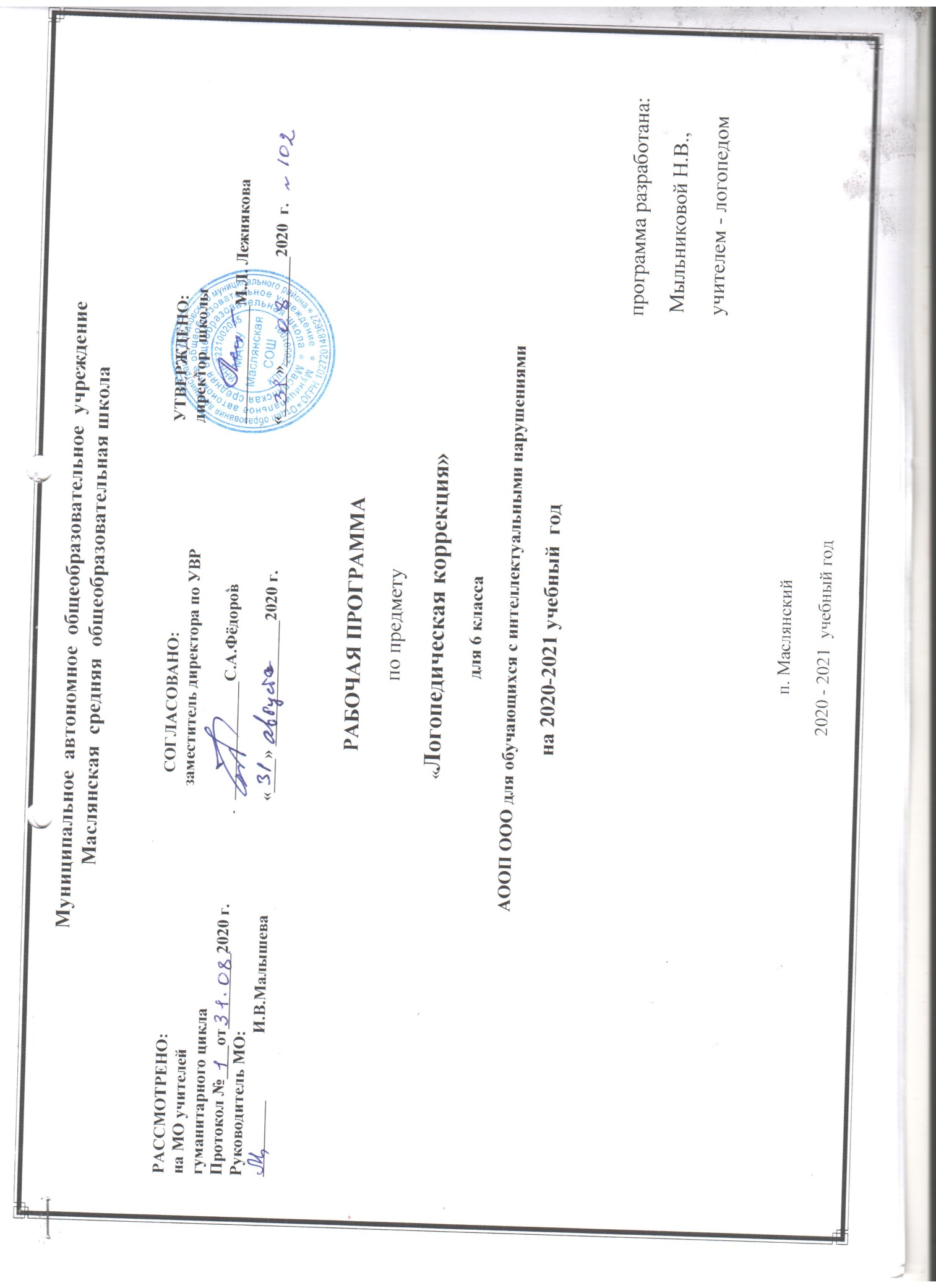 Логопедическая коррекция 6 классI.Планируемые результаты освоения учебного предмета, курса на конец 6  классаОбучающиеся  должны знать:понятия «слог», «слово», «предложение», «текст»;признаки согласных и гласных звуков, согласные звонкие и глухие, гласные ударные и безударные.Уметь:работать со схемами предложений, слов (гласные и согласные звуки)вычленять звук из слова, анализировать слова по звуковому составу;делить слова на слоги, выделять в слогах звуки;отвечать на вопросы по тексту и картинке;уметь правильно сочетать слова по смыслу и грамматически;писать под диктовку;составлять простые и сложные предложения; составлять связное высказывание по предложенному плану в виде вопросов; работать с деформированным текстом;II.Содержание учебного предмета, курса   	Перед началом логопедической работы организуется проведение обследования. При обследовании выявляется какой из компонентов языковой системы нарушен. Для диагностики, уточнения структуры речевого дефекта и оценки степени выраженности нарушений разных сторон речи (получения речевого профиля), построения системы индивидуальной коррекционной работы, комплектования подгрупп, отслеживания динамики речевого развития ребёнка с нарушением зрения рекомендуется тестовая методика диагностики устной и письменной речи Фотековой Т.А. и Ахутиной Т.В. с балльно-уровневой системой оценки. Результаты обследования отражаются в специально разработанной речевой карте. Исходя из результатов обследования, планируется дальнейшая коррекционная работа. Диагностика обучающихся. Обследование артикуляционного аппарата и звуковой стороны речи. Обследование фонематического слуха. Обследование лексического строя речи. Обследование грамматического строя. Обследование процесса письма и чтения.Фонетика. Развитие навыков звукобуквенного и слогового анализа и синтеза слов. Перенос слов.Лексика. Слово и слог.4.Связная  речь. Составление  описание  простого  предмета. Составление рассказа по опорным словам и схемам. Последовательный пересказ текста с опорой на вопросы. Развитие связной речи. Составление рассказа по серии сюжетных картинокIII.Тематическое  планирование с указанием количества часов, отводимых на освоение каждой темы.Приложение.Календарно - тематическое планирование 6 класс (34 часа)№6  класс РазделыКоличество часов 1.Диагностика учащихся32.Коррекция устной и письменной речи31ИТОГО:34№Тема логопедического занятияКол-во часовДата проведенияЛогопедическое обследование1Слово и слог. 1Предложение.1 Слова односложные, двусложные и многосложные.1Работа над предложением.1Выделение предложения из речи.1Составление предложений из слов.1Деление предложений на слова.1Ознакомление с признаками текста. Умная галка1Пересказ текста по вопросам. Зима1Диктант. Птицы1Пересказ текста по вопросам. Воробей и ласточки.1Дифференциация Б-П.1Промежуточная диагностика.1Дифференциация Д-Т.1Дифференциация Г-К.1Дифференциация З-С.1  Диагностическое обследование1Пересказ текста по вопросам. Жаба.1Дифференциация Ж-Ш.1Дифференциация В-Ф.1Диктант Птичка.1Пересказ текста по вопросам. Медвежонок.1 Дифференциация С-Ш.1Диктант Серый плутишка.1Дифференциация С-Ц.1 Диктант. Наши друзья.1Изложение. Цапля и лиса1 Дифференциация Ч-Ш.1Диктант Летом.1Дифференциация З-Ж.1Пересказ текста по вопросам. Ушан.1Дифференциация Ч-Ц1Логопедическое обследование1